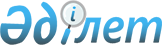 Мәслихаттың 2012 жылғы 7 желтоқсандағы № 101 "Қостанай облысының 2013 - 2015 жылдарға арналған облыстық бюджеті туралы" шешіміне өзгерістер енгізу туралы
					
			Күшін жойған
			
			
		
					Қостанай облысы мәслихатының 2013 жылғы 9 желтоқсандағы № 220 шешімі. Қостанай облысының Әділет департаментінде 2013 жылғы 10 желтоқсанда № 4336 болып тіркелді. Қолданылу мерзімінің аяқталуына байланысты күші жойылды (Қостанай облысы мәслихатының 2014 жылғы 22 қаңтардағы № 21 хаты)

      Ескерту. Қолданылу мерзімінің аяқталуына байланысты күші жойылды (Қостанай облысы мәслихатының 22.01.2014 № 21 хаты).      Қазақстан Республикасының 2008 жылғы 4 желтоқсандағы Бюджет кодексінің 106-бабына сәйкес Қостанай облыстық мәслихаты ШЕШТІ:



      1. Мәслихаттың 2012 жылғы 7 желтоқсандағы № 101 "Қостанай облысының 2013-2015 жылдарға арналған облыстық бюджеті туралы" шешіміне (Нормативтік құқықтық актілерді мемлекеттік тіркеу тізілімінде № 3930 тіркелген, 2012 жылғы 22 желтоқсанда "Костанайские новости" газетінде жарияланған) мынадай өзгерістер енгізілсін:



      көрсетілген шешімнің 1-тармағы жаңа редакцияда жазылсын:

      "1. Қостанай облысының 2013-2015 жылдарға арналған бюджеті тиісінше 1, 2 және 3-қосымшаларға сәйкес, оның ішінде 2013 жылға мынадай көлемдерде бекітілсін:

      1) кірістер – 105650797,7 мың теңге, оның iшiнде:

      салықтық түсімдер бойынша – 5188088,1 мың теңге;

      салықтық емес түсімдер бойынша – 930735,1 мың теңге;

      негiзгi капиталды сатудан түсетiн түсiмдер бойынша – 9055,3 мың теңге;

      трансферттер түсімі бойынша – 99522919,2 мың теңге;

      2) шығындар – 105793460,9 мың теңге;

      3) таза бюджеттiк кредиттеу – 1866663,1 мың теңге, оның iшiнде:

      бюджеттiк кредиттер – 2401581,0 мың теңге;

      бюджеттiк кредиттердi өтеу – 534917,9 мың теңге;

      4) қаржы активтерімен операциялар бойынша сальдо – 211256,8 мың теңге, оның iшiнде:

      қаржы активтерiн сатып алу – 212015,0 мың теңге;

      5) бюджет тапшылығы (профициті) – -2220583,1 мың теңге;

      6) бюджет тапшылығын қаржыландыру (профицитін пайдалану) – 2220583,1 мың теңге.";



      көрсетілген шешімнің 1-қосымшасы осы шешімнің қосымшасына сәйкес жаңа редакцияда жазылсын.



      2. Осы шешім 2013 жылдың 1 қаңтарынан бастап қолданысқа енгізіледі.      Сессия төрағасы                            А. Жалғасов      Қостанай облыстық

      мәслихатының хатшысы                       С. Ещанов      КЕЛІСІЛДІ:      "Қостанай облысы әкімдігінің

      экономика және бюджеттік

      жоспарлау басқармасы"

      мемлекеттік мекемесінің басшысы

      _________________ Г. Кисленкова

Мәслихаттың            

2013 жылғы 9 желтоқсандағы № 220  

шешіміне қосымша         Мәслихаттың            

2012 жылғы 7 желтоқсандағы № 101  

шешіміне 1-қосымша         Қостанай облысының 2013 жылға арналған облыстық бюджеті
					© 2012. Қазақстан Республикасы Әділет министрлігінің «Қазақстан Республикасының Заңнама және құқықтық ақпарат институты» ШЖҚ РМК
				СанатыСанатыСанатыСанатыСанатыСомасы,

мың теңгеСыныбыСыныбыСыныбыСыныбыСомасы,

мың теңгеІшкі сыныбыІшкі сыныбыІшкі сыныбыСомасы,

мың теңгеАтауыСомасы,

мың теңгеI. Кірістер105650797,71Салықтық түсімдер5188088,105Тауарларға, жұмыстарға және қызметтерге салынатын iшкi салықтар5188088,13Табиғи және басқа да ресурстарды пайдаланғаны үшін түсетін түсімдер5187781,84Кәсiпкерлiк және кәсiби қызметтi жүргiзгенi үшiн алынатын алымдар306,32Салықтық емес түсiмдер930735,101Мемлекеттік меншіктен түсетін кірістер86 341,81Мемлекеттік кәсіпорындардың таза кірісі бөлігінің түсімдері30177,73Мемлекет меншігіндегі акциялардың мемлекеттік пакеттеріне дивидендтер16026,04Мемлекет меншігіндегі, заңды тұлғалардағы қатысу үлесіне кірістер3709,95Мемлекет меншігіндегі мүлікті жалға беруден түсетін кірістер28219,46Бюджет қаражатын банк шоттарына орналастырғаны үшін сыйақылар2284,77Мемлекеттік бюджеттен берілген кредиттер бойынша сыйақылар5924,102Мемлекеттік бюджеттен қаржыландырылатын мемлекеттік мекемелердің тауарларды (жұмыстарды, қызметтерді) өткізуінен түсетін түсімдер2482,21Мемлекеттік бюджеттен қаржыландырылатын мемлекеттік мекемелердің тауарларды (жұмыстарды, қызметтерді) өткізуінен түсетін түсімдер2482,204Мемлекеттік бюджеттен қаржыландырылатын, сондай-ақ Қазақстан Республикасы Ұлттық Банкінің бюджетінен (шығыстар сметасынан) ұсталатын және қаржыландырылатын мемлекеттік мекемелер салатын айыппұлдар, өсімпұлдар, санкциялар, өндіріп алулар658809,31Мұнай секторы ұйымдарынан түсетін түсімдерді қоспағанда, мемлекеттік бюджеттен қаржыландырылатын, сондай-ақ Қазақстан Республикасы Ұлттық Банкінің бюджетінен (шығыстар сметасынан) ұсталатын және қаржыландырылатын мемлекеттік мекемелер салатын айыппұлдар, өсімпұлдар, санкциялар, өндіріп алулар658809,306Басқа да салықтық емес түсiмдер183101,81Басқа да салықтық емес түсiмдер183101,83Негізгі капиталды сатудан түсетін түсімдер9055,301Мемлекеттік мекемелерге бекітілген мемлекеттік мүлікті сату9055,31Мемлекеттік мекемелерге бекітілген мемлекеттік мүлікті сату9055,34Трансферттердің түсімдері99522919,201Төмен тұрған мемлекеттiк басқару органдарынан алынатын трансферттер9471019,22Аудандық (қалалық) бюджеттерден трансферттер9471019,202Мемлекеттiк басқарудың жоғары тұрған органдарынан түсетiн трансферттер90051900,01Республикалық бюджеттен түсетiн трансферттер90051900,0Функционалдық топФункционалдық топФункционалдық топФункционалдық топФункционалдық топСомасы,

мың теңгеКіші функцияКіші функцияКіші функцияКіші функцияСомасы,

мың теңгеБюджеттік бағдарламалардың әкімшісіБюджеттік бағдарламалардың әкімшісіБюджеттік бағдарламалардың әкімшісіСомасы,

мың теңгеБағдарламаБағдарламаСомасы,

мың теңгеАтауыСомасы,

мың теңгеII. Шығындар105793460,901Жалпы сипаттағы мемлекеттiк қызметтер1279281,01Мемлекеттiк басқарудың жалпы функцияларын орындайтын өкiлдi, атқарушы және басқа органдар659546,5110Облыс мәслихатының аппараты44384,4001Облыс мәслихатының қызметін қамтамасыз ету жөніндегі қызметтер43944,4003Мемлекеттік органның күрделі шығыстары440,0120Облыс әкімінің аппараты468850,1001Облыс әкімнің қызметін қамтамасыз ету жөніндегі қызметтер416420,0004Мемлекеттік органның күрделі шығыстары5562,8007Ведомстволық бағыныстағы мемлекеттік мекемелерінің және ұйымдарының күрделі шығыстары5700,0009Аудандық маңызы бар қалалардың, ауылдардың, кенттердің, ауылдық округтердің әкімдерін сайлауды қамтамасыз ету және өткізу41167,3282Облыстың тексеру комиссиясы146312,0001Облыстың тексеру комиссиясының қызметін қамтамасыз ету жөніндегі қызметтер145098,0003Мемлекеттік органның күрделі шығыстары1214,002Қаржылық қызмет493291,7257Облыстың қаржы басқармасы493291,7001Жергілікті бюджетті атқару және коммуналдық меншікті басқару саласындағы мемлекеттік саясатты іске асыру жөніндегі қызметтер130571,0009Жекешелендіру, коммуналдық меншікті басқару, жекешелендіруден кейінгі қызмет және осыған байланысты дауларды реттеу2836,0010Коммуналдық меншікке түскен мүлікті есепке алу, сақтау, бағалау және сату291,0013Мемлекеттік органның күрделі шығыстары3435,7113Жергілікті бюджеттерден берілетін ағымдағы нысаналы трансферттер356158,05Жоспарлау және статистикалық қызмет126442,8258Облыстың экономика және бюджеттік жоспарлау басқармасы126442,8001Экономикалық саясатты, мемлекеттік жоспарлау жүйесін қалыптастыру мен дамыту және облысты басқару саласындағы мемлекеттік саясатты іске асыру жөніндегі қызметтер122874,0005Мемлекеттік органның күрделі шығыстары3568,802Қорғаныс62103,31Әскери мұқтаждар28601,0120Облыс әкімінің аппараты11430,9010Жалпыға бірдей әскери міндетті атқару шеңберіндегі іс-шаралар8179,0011Аумақтық қорғанысты даярлау және облыс ауқымдағы аумақтық қорғаныс3251,9250Облыстың жұмылдыру дайындығы, азаматтық қорғаныс, авариялар мен дүлей апаттардың алдын алуды және жоюды ұйымдастыру басқармасы17170,1003Жалпыға бірдей әскери міндетті атқару шеңберіндегі іс-шаралар9657,0007Аумақтық қорғанысты дайындау және облыстық ауқымдағы аумақтық қорғанысы7513,12Төтенше жағдайлар жөнiндегi жұмыстарды ұйымдастыру33502,3250Облыстың жұмылдыру дайындығы, азаматтық қорғаныс, авариялар мен дүлей апаттардың алдын алуды және жоюды ұйымдастыру басқармасы33502,3001Жергілікті деңгейде жұмылдыру дайындығы, азаматтық қорғаныс, авариялар мен дүлей апаттардың алдын алуды және жоюды ұйымдастыру саласындағы мемлекеттік саясатты іске асыру жөніндегі қызметтер20580,7004Облыстық ауқымдағы азаматтық қорғаныстың іс-шаралары3406,9006Облыстық ауқымдағы төтенше жағдайлардың алдын алу және оларды жою9014,7009Мемлекеттік органның күрделі шығыстары500,003Қоғамдық тәртіп, қауіпсіздік, құқықтық, сот, қылмыстық-атқару қызметі6003524,01Құқық қорғау қызметi6003524,0252Облыстық бюджеттен қаржыландырылатын атқарушы ішкі істер органы6003524,0001Облыс аумағында қоғамдық тәртіпті және қауіпсіздікті сақтауды қамтамасыз ету саласындағы мемлекеттік саясатты іске асыру жөніндегі қызметтер5332078,0003Қоғамдық тәртіпті қорғауға қатысатын азаматтарды көтермелеу3782,0006Мемлекеттік органның күрделі шығыстары520227,0008Автомобиль жолдарының жұмыс істеуін қамтамасыз ету2780,0013Белгілі тұратын жері және құжаттары жоқ адамдарды орналастыру қызметтері56016,0014Әкімшілік тәртіп тұткындалған адамдарды ұстауды ұйымдастыру51695,0015Қызмет жануарларын ұстауды ұйымдастыру36946,004Бiлiм беру12293192,31Мектепке дейiнгi тәрбие және оқыту1618551,0261Облыстың білім басқармасы1618551,0027Мектепке дейінгі білім беру ұйымдарында мемлекеттік білім беру тапсырыстарын іске асыруға аудандардың (облыстық маңызы бар қалалардың) бюджеттеріне берілетін ағымдағы нысаналы трансферттер1201643,0045Аудандық бюджеттерге (облыстық маңызы бар қалаларға) мектеп мұғалімдеріне және мектепке дейінгі ұйымдардың тәрбиешілеріне біліктілік санаты үшін қосымша ақының көлемін ұлғайтуға берілетін ағымдағы нысаналы трансферттер416908,02Бастауыш, негізгі орта және жалпы орта білім беру2719680,3261Облыстың білім басқармасы1701208,0003Арнайы білім беретін оқу бағдарламалары бойынша жалпы білім беру1006404,0006Мамандандырылған білім беру ұйымдарында дарынды балаларға жалпы білім беру412163,0048Аудандардың (облыстық маңызы бар қалалардың) бюджеттеріне негізгі орта және жалпы орта білім беретін мемлекеттік мекемелердегі физика, химия, биология кабинеттерін оқу жабдығымен жарақтандыруға берілетін ағымдағы нысаналы трансферттер163880,0061Аудандардың (облыстық маңызы бар қалалардың) бюджеттеріне үш деңгейлі жүйе бойынша біліктілігін арттырудан өткен мұғалімдерге еңбекақыны көтеруге берілетін ағымдағы нысаналы трансферттер118761,0285Облыстың дене шынықтыру және спорт басқармасы1018472,3006Балалар мен жасөспірімдерге спорт бойынша қосымша білім беру1018472,34Техникалық және кәсіптік, орта білімнен кейінгі білім беру4799559,0253Облыстың денсаулық сақтау басқармасы189118,0043Техникалық және кәсіптік, орта білімнен кейінгі білім беру мекемелерінде мамандар даярлау189118,0261Облыстың білім басқармасы4610441,0024Техникалық және кәсіптік білім беру ұйымдарында мамандар даярлау4489775,0025Орта білімнен кейінгі білім беру ұйымдарында мамандар даярлау120666,05Мамандарды қайта даярлау және біліктіліктерін арттыру95039,0252Облыстық бюджеттен қаржыландырылатын атқарушы ішкі істер органы87057,0007Кадрлардың біліктілігін арттыру және оларды қайта даярлау87057,0253Облыстың денсаулық сақтау басқармасы7982,0003Кадрлардың біліктілігін арттыру және оларды қайта даярлау7982,009Бiлiм беру саласындағы өзге де қызметтер3060363,0261Облыстың білім басқармасы2073642,0001Жергілікті деңгейде білім беру саласындағы мемлекеттік саясатты іске асыру жөніндегі қызметтер93735,0004Облыстық мемлекеттік білім беру мекемелерінде білім беру жүйесін ақпараттандыру21189,0005Облыстық мемлекеттік білім беру мекемелер үшін оқулықтар мен оқу-әдiстемелiк кешендерді сатып алу және жеткізу9063,0007Облыстық ауқымда мектеп олимпиадаларын, мектептен тыс іс-шараларды және конкурстар өткізу252042,0011Балалар мен жеткіншектердің психикалық денсаулығын зерттеу және халыққа психологиялық-медициналық-педагогикалық консультациялық көмек көрсету130001,0013Мемлекеттік органның күрделі шығыстары1970,0029Әдістемелік жұмыс33924,0033Аудандардың (облыстық маңызы бар қалалардың) бюджеттеріне жетім баланы (жетім балаларды) және ата-аналарының қамқорынсыз қалған баланы (балаларды) күтіп-ұстауға асыраушыларына ай сайынғы ақшалай қаражат төлемдеріне берілетін ағымдағы нысаналы трансферттер315258,0042Аудандардың (облыстық маңызы бар қалалардың) бюджеттеріне үйде оқытылатын мүгедек балаларды жабдықпен, бағдарламалық қамтыммен қамтамасыз етуге берілетін ағымдағы нысаналы трансферттер10669,0067Ведомстволық бағыныстағы мемлекеттік мекемелерінің және ұйымдарының күрделі шығыстары1043247,0113Жергілікті бюджеттерден берілетін ағымдағы нысаналы трансферттер142544,0114Жергілікті бюджеттерден берілетін нысаналы даму трансферттері20000,0271Облыстың құрылыс басқармасы976106,0007Аудандардың (облыстық маңызы бар қалалардың) бюджеттеріне білім беру объектілерін салуға және реконструкциялауға берілетін нысаналы даму трансферттер976106,0276Облыстың балалар құқықтарын қорғау басқармасы10615,0001Жергілікті деңгейде балалар құқықтарын қорғау саласындағы мемлекеттік саясатты іске асыру жөніндегі қызметтер10615,005Денсаулық сақтау22297154,02Халықтың денсаулығын қорғау1013997,0253Облыстың денсаулық сақтау басқармасы1013997,0005Жергілікті денсаулық сақтау ұйымдары үшін қанды, оның құрамдарын және дәрілерді өндіру644139,0006Ана мен баланы қорғау жөніндегі қызметтер260591,0007Салауатты өмір салтын насихаттау109267,03Мамандандырылған медициналық көмек14651734,0253Облыстың денсаулық сақтау басқармасы14651734,0009Туберкулезден, жұқпалы аурулардан, психикасының бұзылуынан және жүйкесі бұзылуынан, оның ішінде жүйкеге әсер ететін заттарды қолдануға байланысты зардап шегетін адамдарға медициналық көмек көрсету3833592,0019Туберкулез ауруларын туберкулез ауруларына қарсы препараттарымен қамтамасыз ету317750,0020Диабет ауруларын диабетке қарсы препараттарымен қамтамасыз ету385853,0021Онкогемотологиялық ауруларды химиялық препараттармен қамтамасыз ету182495,0022Бүйрек функциясының созылмалы жеткіліксіздігі, аутоиммунды, орфандық аурулармен ауыратын, иммунитеті жеткіліксіз науқастарды, сондай-ақ бүйрегі транспланттаудан кейінгі науқастарды дәрілік заттармен қамтамасыз ету201541,0026Гемофилиямен ауыратын ересек адамдарды емдеу кезінде қанның ұюы факторларымен қамтамасыз ету325009,0027Халыққа иммунды алдын алу жүргізу үшін вакциналарды және басқа иммундық-биологиялық препараттарды орталықтандырылған сатып алу787690,0036Жіті миокард инфаркт сырқаттарын тромболитикалық препараттармен қамтамасыз ету44632,0046Ақысыз медициналық көмектің кепілдендірілген көлемі шеңберінде онкологиялық аурулармен ауыратындарға медициналық көмек көрсету1936145,0048Аудандық маңызы бар және ауыл денсаулық сақтау субъектілерінің тегін медициналық көмектің кепілдік берілген көлемі шеңберінде халыққа медициналық көмек көрсету6637027,004Емханалар4111923,0253Облыстың денсаулық сақтау басқармасы4111923,0010Республикалық бюджет қаражатынан көрсетілетін медициналық көмекті қоспағанда, тұрғын халыққа, аудандық маңызы бар және ауыл денсаулық сақтау субъектілерінен басқа, медициналық ұйымдарда амбулаториялық-емханалық көмек көрсету3402115,0014Халықтың жекелеген санаттарын амбулаториялық деңгейде дәрілік заттармен және мамандандырылған балалар және емдік тамақ өнімдерімен қамтамасыз ету443765,0045Азаматтардың жекелеген санаттарын амбулаториялық емдеу деңгейінде жеңілдікті жағдайларда дәрілік заттармен қамтамасыз ету266043,05Медициналық көмектiң басқа түрлерi684580,0253Облыстың денсаулық сақтау басқармасы684580,0011Республикалық бюджеттің қаражаты есебінен және аудандық маңызы бар және ауыл денсаулық сақтау субъектілері көрсетілетінді қоспағанда, жедел медициналық көмек көрсету және санитарлық авиация630588,0029Облыстық арнайы медициналық жабдықтау базалары53992,009Денсаулық сақтау саласындағы өзге де қызметтер1834920,0253Облыстың денсаулық сақтау басқармасы1485258,0001Жергілікті деңгейде денсаулық сақтау саласындағы мемлекеттік саясатты іске асыру жөніндегі қызметтер114154,0008Қазақстан Республикасына ЖИТС алдын алу және оған қарсы күрес жөніндегі іс-шараларды іске асыру196871,0013Патологоанатомиялық союды жүргізу90292,0016Азаматтарды елді мекеннің шегінен тыс емделуге тегін және жеңілдетілген жол жүрумен қамтамасыз ету11648,0018Денсаулық сақтау саласындағы ақпараттық талдамалық қызметі23113,0030Мемлекеттік денсаулық сақтау органдарының күрделі шығыстары14140,0033Денсаулық сақтаудың медициналық ұйымдарының күрделі шығыстары1035040,0271Облыстың құрылыс басқармасы349662,0038Деңсаулық сақтау объектілерін салу және реконструкциялау90,0083Жұмыспен қамту 2020 жол картасы шеңберінде ауылдық елді мекендерде орналасқан дәрігерлік амбулаториялар және фельдшерлік акушерлік пункттер салу349572,006Әлеуметтiк көмек және әлеуметтiк қамсыздандыру3213133,01Әлеуметтiк қамсыздандыру2524849,2256Облыстың жұмыспен қамтуды үйлестіру және әлеуметтік бағдарламалар басқармасы1619343,2002Жалпы үлгідегі медициналық-әлеуметтік мекемелерде (ұйымдарда) қарттар мен мүгедектерге арнаулы әлеуметтік қызметтер көрсету548403,2013Психоневрологиялық медициналық-әлеуметтік мекемелерде (ұйымдарда) психоневрологиялық аурулармен ауыратын мүгедектер үшін арнаулы әлеуметтік қызметтер көрсету706127,0014Оңалту орталықтарында қарттарға, мүгедектерге, оның ішінде мүгедек балаларға арнаулы әлеуметтік қызметтер көрсету116032,0015Психоневрологиялық медициналық-әлеуметтік мекемелерде (ұйымдарда) жүйкесі бұзылған мүгедек балалар үшін арнаулы әлеуметтік қызметтер көрсету248781,0261Облыстың білім басқармасы845055,0015Жетiм балаларды, ата-анасының қамқорлығынсыз қалған балаларды әлеуметтік қамсыздандыру813283,0037Әлеуметтік сауықтандыру31772,0271Облыстың құрылыс басқармасы60451,0039Әлеуметтік қамтамасыз ету объектілерін салу және реконструкциялау60451,02Әлеуметтiк көмек259159,0256Облыстың жұмыспен қамтуды үйлестіру және әлеуметтік бағдарламалар басқармасы259159,0003Мүгедектерге әлеуметтік қолдау көрсету259159,09Әлеуметтiк көмек және әлеуметтiк қамтамасыз ету салаларындағы өзге де қызметтер429124,8256Облыстың жұмыспен қамтуды үйлестіру және әлеуметтік бағдарламалар басқармасы429124,8001Жергілікті деңгейде облыстың жұмыспен қамтуды қамтамасыз ету үшін және әлеуметтік бағдарламаларды іске асыру саласындағы мемлекеттік саясатты іске асыру жөніндегі қызметтер124909,0007Мемлекеттік органның күрделі шығыстары738,0017Аудандардың (облыстық маңызы бар қалалардың) бюджеттеріне арнаулы әлеуметтік қызметтер стандарттарын енгізуге берілетін ағымдағы нысаналы трансферттер25357,0018Үкіметтік емес секторда мемлекеттік әлеуметтік тапсырысты орналастыру9644,0026Аудандар (облыстық маңызы бар қалалар) бюджеттеріне медициналық-әлеуметтік мекемелерде күндіз емделу бөлімшелері желісін дамытуға берілетін ағымдағы нысаналы трансферттер32416,0067Ведомстволық бағыныстағы мемлекеттік мекемелерінің және ұйымдарының күрделі шығыстары211060,8113Жергілікті бюджеттерден берілетін ағымдағы нысалы трансферттер25000,007Тұрғын үй-коммуналдық шаруашылық11593677,81Тұрғын үй шаруашылығы2934124,1253Облыстың денсаулық сақтау басқармасы39164,0047Жұмыспен қамту 2020 жол картасы бойынша қалаларды және ауылдық елді мекендерді дамыту шеңберінде объектілерді жөндеу39164,0261Облыстың білім басқармасы72599,8062Аудандардың (облыстық маңызы бар қалалардың) бюджеттеріне Жұмыспен қамту 2020 жол картасы шеңберінде қалаларды және ауылдық елді мекендерді дамытуға берілетін ағымдағы нысаналы трансферттер72599,8268Облыстың жолаушылар көлігі және автомобиль жолдары басқармасы25499,0021Аудандардың (облыстық маңызы бар қалалардың) бюджеттеріне Жұмыспен қамту 2020 жол картасы шеңберінде қалаларды және ауылдық елді мекендерді дамытуға берілетін ағымдағы нысаналы трансферттер25499,0271Облыстың құрылыс басқармасы2796861,3014Аудандардың (облыстық маңызы бар қалалардың) бюджеттеріне мемлекеттік коммуналдық тұрғын үй қорының тұрғын үйлерін жобалауға, салуға және (немесе) сатып алуға берілетін нысаналы даму трансферттері1170000,0027Аудандардың (облыстық маңызы бар қалалардың) бюджеттерiне инженерлiк-коммуникациялық инфрақұрылымды жобалауға, дамытуға, жайластыруға және (немесе) сатып алуға берiлетiн нысаналы даму трансферттерi1618009,0073Аудандардың (облыстық маңызы бар қалалардың) бюджеттеріне Жұмыспен қамту 2020 жол картасы шеңберінде ауылдық елді мекендерді дамытуға берілетін нысаналы даму трансферттері8852,302Коммуналдық шаруашылық8659553,7271Облыстың құрылыс басқармасы4429991,1013Аудандардың (облыстық маңызы бар қалалардың) бюджеттерiне коммуналдық шаруашылықты дамытуға берiлетiн нысаналы даму трансферттерi454218,0058Аудандардың (облыстық маңызы бар қалалардың) бюджеттеріне елді мекендерді сумен жабдықтау жүйесін дамытуға берілетін нысаналы даму трансферттері3975773,12790Облыстың Энергетика және тұрғын үй-коммуналдық шаруашылық басқармасы4229562,6001Жергілікті деңгейде энергетика және коммуналдық үй-шаруашылық саласындағы мемлекеттік саясатты іске асыру жөніндегі қызметтер63747,0004Елдi мекендердi газдандыру335737,2005Мемлекеттік органның күрделі шығыстары2100,0010Аудандардың (облыстық маңызы бар қалалардың) бюджеттеріне сумен жабдықтауға және су бұру жүйелерін дамытуға берілетін нысаналы даму трансферттері1628747,0014Аудандар (облыстық маңызы бар қалалар) бюджеттеріне коммуналдық шаруашылықты дамытуға арналған нысаналы трансферттері1845254,0038Коммуналдық шаруашылығын дамыту75803,6113Жергiлiктi бюджеттерден берiлетiн ағымдағы нысаналы трансферттер278173,808Мәдениет, спорт, туризм және ақпараттық кеңістiк3781750,101Мәдениет саласындағы қызмет995539,7262Облыстың мәдениет басқармасы995539,7001Жергiлiктi деңгейде мәдениет саласындағы мемлекеттік саясатты іске асыру жөніндегі қызметтер51775,0003Мәдени-демалыс жұмысын қолдау99332,0005Тарихи-мәдени мұралардың сақталуын және оған қол жетімді болуын қамтамасыз ету195454,0007Театр және музыка өнерін қолдау564431,0011Мемлекеттік органның күрделі шығыстары85,0032Ведомстволық бағыныстағы мемлекеттік мекемелерінің және ұйымдарының күрделі шығыстары6074,4113Жергілікті бюджеттерден берілетін ағымдағы нысаналы трансферттер78388,32Спорт1851293,6271Облыстың құрылыс басқармасы261192,9017Cпорт және туризм объектілерін дамыту103192,9034Аудандар (облыстық маңызы бар қалалар) бюджеттеріне спорт объектілерін дамытуға берілетін нысаналы даму трансферттері158000,0285Облыстың дене шынықтыру және спорт басқармасы1590100,7001Жергілікті деңгейде дене шынықтыру және спорт саласында мемлекеттік саясатты іске асыру жөніндегі қызметтер42249,0002Облыстық деңгейде спорт жарыстарын өткізу47862,0003Облыстық түрлі спорт түрлері бойынша құрама командалардың мүшелерін республикалық және халықаралық спорт жарыстарына дайындау және қатыстыру1433517,9005Мемлекеттік органның күрделі шығыстары901,4032Ведомстволық бағыныстағы мемлекеттiк мекемелердiң және ұйымдардың күрделi шығыстары5457,1113Жергілікті бюджеттерден берілетін ағымдағы нысаналы трансферттер60113,33Ақпараттық кеңiстiк737183,0259Облыстың мұрағаттар және құжаттама басқармасы237857,0001Жергілікті деңгейде мұрағат ісін басқару жөніндегі мемлекеттік саясатты іске асыру жөніндегі қызметтер24448,0002Мұрағат қорының сақталуын қамтамасыз ету211800,0005Мемлекеттік органның күрделі шығыстары232,0032Ведомстволық бағыныстағы мемлекеттік мекемелерінің және ұйымдарының күрделі шығыстары1377,0262Облыстың мәдениет басқармасы202261,0008Облыстық кітапханалардың жұмыс істеуін қамтамасыз ету202261,0263Облыстың ішкі саясат басқармасы232088,0007Мемлекеттік ақпараттық саясат жүргізу жөніндегі қызметтер232088,0264Облыстың тілдерді дамыту басқармасы64977,0001Жергілікті деңгейде тілдерді дамыту саласындағы мемлекеттік саясатты іске асыру жөніндегі қызметтер32411,5002Мемлекеттiк тiлдi және Қазақстан халықтарының басқа да тiлдерін дамыту29970,5003Мемлекеттік органның күрделі шығыстары300,0032Ведомстволық бағыныстағы мемлекеттік мекемелерінің және ұйымдарының күрделі шығыстары2295,04Туризм7062,0266Облыстың кәсiпкерлiк және индустриалдық-инновациялық даму басқармасы7062,0021Туризм қызметін реттеу7062,09Мәдениет, спорт, туризм және ақпараттық кеңiстiктi ұйымдастыру жөнiндегi өзге де қызметтер190671,8263Облыстың ішкі саясат басқармасы102516,0001Жергілікті деңгейде мемлекеттік, ішкі саясатты іске асыру жөніндегі қызметтер101391,0005Мемлекеттік органның күрделі шығыстары1125,0283Облыстың жастар саясаты мәселелерi жөніндегі басқармасы88155,8001Жергілікті деңгейде жастар саясаты мәселелері жөніндегі қызметтер25424,0003Мемлекеттік органның күрделі шығыстары7877,8005Жастар саясаты саласында іс-шараларды іске асыру54854,009Отын-энергетика кешенi және жер қойнауын пайдалану801965,09Отын-энергетика кешені және жер қойнауын пайдалану саласындағы басқа да қызметтер801965,0279Облыстың Энергетика және тұрғын үй-коммуналдық шаруашылық басқармасы801965,0011Аудандардың (облыстық маңызы бар қалалардың) бюджеттеріне жылу-энергетикалық жүйесін дамытуға берілетін нысаналы даму трансферттері27155,0071Газ көлігі жүйесін дамыту774810,010Ауыл, су, орман, балық шаруашылығы, ерекше қорғалатын табиғи аумақтар, қоршаған ортаны және жануарлар дүниесін қорғау, жер қатынастары12283039,61Ауыл шаруашылығы9310814,6255Облыстың ауыл шаруашылығы басқармасы9194703,6001Жергiлiктi деңгейде ауыл шаруашылығы саласындағы мемлекеттiк саясатты iске асыру жөнiндегi қызметтер112480,0002Тұқым шаруашылығын қолдау400341,1003Мемлекеттік органның күрделі шығыстары5739,5010Асыл тұқымды мал шаруашылығын мемлекеттік қолдау1456217,0011Өндірілетін ауыл шаруашылығы дақылдарының шығындылығы мен сапасын арттыруды мемлекеттік қолдау1772793,9013Мал шаруашылығы өнімдерінің өнімділігін және сапасын арттыруды субсидиялау1628419,0014Ауыл шаруашылығы тауарларын өндірушілерге су жеткізу бойынша көрсетілетін қызметтердің құнын субсидиялау1102,0018Пестицидтерді (улы химикаттарды) залалсыздандыру3491,0020Көктемгі егіс және егін жинау жұмыстарын жүргізу үшін қажетті жанар-жағар май және басқа да тауар-материалдық құндылықтарының құнын арзандату2593127,1030Жануарлардың энзоотиялық ауруларының профилактикасы мен диагностикасына арналған ветеринариялық препараттарды, олардың профилактикасы мен диагностикасы жөніндегі қызметтерді орталықтандырып сатып алу, оларды сақтауды және аудандардың (облыстық маңызы бар қалалардың) жергілікті атқарушы органдарына тасымалдауды (жеткізуді) ұйымдастыру11993,0031Ауыл шаруашылығы жануарларын бірдейлендіруді жүргізу үшін ветеринариялық мақсаттағы бұйымдар мен атрибуттарды, жануарға арналған ветеринариялық паспортты орталықтандырып сатып алу және оларды аудандардың (облыстық маңызы бар қалалардың) жергілікті атқарушы органдарына тасымалдау (жеткізу)73000,0036Гербицидтердің экономикалық қолжетімділігін арттыру1136000,0258Облыстың экономика және бюджеттік жоспарлау басқармасы116111,0099Аудандардың (облыстық маңызы бар қалалардың) бюджеттеріне мамандарды әлеуметтік қолдау көрсету жөніндегі шараларды іске асыруға берілетін нысаналы ағымдағы трансферттер116111,02Су шаруашылығы456553,2254Облыстың табиғи ресурстар және табиғат пайдалануды реттеу басқармасы16905,2003Коммуналдық меншіктегі су шаруашылығы құрылыстарының жұмыс істеуін қамтамасыз ету16905,2279Облыстың Энергетика және тұрғын үй-коммуналдық шаруашылық басқармасы439648,0032Ауыз сумен жабдықтаудың баламасыз көздерi болып табылатын сумен жабдықтаудың аса маңызды топтық жүйелерiнен ауыз су беру жөніндегі қызметтердің құнын субсидиялау439648,013Орман шаруашылығы636737,0254Облыстың табиғи ресурстар және табиғат пайдалануды реттеу басқармасы636737,0005Ормандарды сақтау, қорғау, молайту және орман өсiру622714,0006Жануарлар дүниесін қорғау14023,015Қоршаған ортаны қорғау130568,8254Облыстың табиғи ресурстар және табиғат пайдалануды реттеу басқармасы130568,8001Жергілікті деңгейде қоршаған ортаны қорғау саласындағы мемлекеттік саясатты іске асыру жөніндегі қызметтер63050,0008Қоршаған ортаны қорғау бойынша іс-шаралар61026,8013Мемлекеттік органның күрделі шығыстары621,0032Ведомстволық бағыныстағы мемлекеттік мекемелерінің және ұйымдарының күрделі шығыстары5871,06Жер қатынастары42703,0251Облыстың жер қатынастары басқармасы42703,0001Облыс аумағында жер қатынастарын реттеу саласындағы мемлекеттік саясатты іске асыру жөніндегі қызметтер42573,0010Мемлекеттік органның күрделі шығыстары130,09Ауыл, су, орман, балық шаруашылығы, қоршаған ортаны қорғау және жер қатынастары саласындағы басқа да қызметтер1705663,0255Облыстың ауыл шаруашылығы басқармасы1705663,0019Инновациялық тәжірибені тарату және енгізу жөніндегі іс-шараларды өткізу12250,0026Аудандардың (облыстық маңызы бар қалалар) бюджеттеріне эпизоотияға қарсы іс-шаралар жүргізуге берілетін ағымдағы нысаналы трансферттер678263,0028Уақытша сақтау пунктына ветеринариялық препараттарды тасымалдау бойынша қызмет көрсету2188,0040Мемлекеттік ветеринариялық ұйымдарды материалдық-техникалық жабдықтау үшін, қызметкелердің жеке қорғану заттарын, аспаптарды, құралдарды, техниканы, жабдықтарды және инвентарды орталықтандырып сатып алу1012962,011Өнеркәсіп, сәулет, қала құрылысы және құрылыс қызметі199698,02Сәулет, қала құрылысы және құрылыс қызметі199698,0271Облыстың құрылыс басқармасы43877,0001Жергiлiктi деңгейде құрылыс саласындағы мемлекеттiк саясатты iске асыру жөнiндегi қызметтер43151,0005Мемлекеттік органның күрделі шығыстары726,0272Облыстың сәулет және қала құрылысы басқармасы155821,0001Жергілікті деңгейде сәулет және қала құрылысы саласындағы мемлекеттік саясатты іске асыру жөніндегі қызметтер32643,0004Мемлекеттік органның күрделі шығыстары4895,0113Жергiлiктi бюджеттерден берiлетiн ағымдағы нысалы трансферттер118283,012Көлiк және коммуникация8172588,61Автомобиль көлiгi7948356,6268Облыстың жолаушылар көлігі және автомобиль жолдары басқармасы7948356,6002Көлік инфрақұрылымын дамыту2804853,6003Автомобиль жолдарының жұмыс істеуін қамтамасыз ету1357328,0007Аудандардың (облыстық маңызы бар қалалар) бюджеттеріне көлік инфрақұрылымын дамытуға берілетін нысаналы даму трансферттері2116483,0025Облыстық автомобиль жолдарын және елді-мекендердің көшелерін күрделі және орташа жөндеу1669692,09Көлiк және коммуникациялар саласындағы басқа да қызметтер224232,0268Облыстың жолаушылар көлігі және автомобиль жолдары басқармасы224232,0001Жергілікті деңгейде көлік және коммуникация саласындағы мемлекеттік саясатты іске асыру жөніндегі қызметтер48093,0005Әлеуметтiк маңызы бар ауданаралық (қалааралық) қатынастар бойынша жолаушылар тасымалын субсидиялау126367,0011Мемлекеттік органның күрделі шығыстары1100,0113Жергілікті бюджеттерден берілетін ағымдағы нысаналы трансфертер48672,013Басқалар4492323,49Басқалар4492323,4257Облыстың қаржы басқармасы101949,3012Облыстық жергілікті атқарушы органының резервi101949,3258Облыстың экономика және бюджеттік жоспарлау басқармасы494082,3003Жергілікті бюджеттік инвестициялық жобалардың және концессиялық жобалардың техника-экономикалық негіздемесін әзірлеу немесе түзету және оған сараптама жүргізу, концессиялық жобаларды консультациялық сүйемелдеу32450,3020Аудандардың (облыстық маңызы бар қалалардың) бюджеттеріне "Өңірлерді дамыту" Бағдарламасы шеңберінде өңірлерді экономикалық дамытуға жәрдемдесу бойынша шараларды іске асыруға берілетін ағымдағы нысаналы трансферттер330667,0047Аудандардың (облыстық маңызы бар қалалардың) бюджеттерiне жергілікті атқарушы органдардың штат санын ұлғайтуға берілетін ағымдағы нысаналы трансферттер130965,0266Облыстың кәсіпкерлік және индустриалдық-инновациялық басқармасы1546084,0001Жергілікті деңгейде кәсіпкерлік және индустриалдық-инновациялық қызметті дамыту саласындағы мемлекеттік саясатты іске асыру жөніндегі қызметтер70415,0003Мемлекеттік органның күрделі шығыстары3069,0005"Бизнестің жол картасы - 2020" бағдарламасы шеңберінде жеке кәсіпкерлікті қолдау569033,5010"Бизнестің жол картасы - 2020" бағдарламасы шеңберінде кредиттер бойынша пайыздық мөлшерлемені субсидиялау848676,2011"Бизнестің жол картасы - 2020" бағдарламасы шеңберінде шағын және орта бизнеске кредиттерді ішінара кепілдендіру29114,5012"Бизнестің жол картасы - 2020" бағдарламасы шеңберінде бизнесті жүргізуді сервистік қолдау25775,8268Облыстың жолаушылар көлігі және автомобиль жолдары басқармасы761108,0084Аудандардың (облыстық маңызы бар қалалар) бюджеттеріне Моноқалаларды дамытудың 2012 - 2020 жылдарға арналған бағдарламасы шеңберінде бюджеттік инвестициялық жобаларды іске асыруға берілетін нысаналы даму трансферттері761108,0269Облыстың дін істері басқармасы8360,0001Жергілікті деңгейде дін істер саласындағы мемлекеттік саясатты іске асыру жөніндегі қызметтер8360,0271Облыстың құрылыс басқармасы1057462,0051"Бизнестің жол картасы - 2020" бағдарламасы шеңберінде индустриялық инфрақұрылымды дамыту627754,0077Аудандардың (облыстық маңызы бар қалалар) бюджеттеріне "Өңірлерді дамыту" бағдарламасы шеңберінде инженерлік инфрақұрылымын дамыту үшін берілетін нысаналы даму трансферттері305884,0084Аудандардың (облыстық маңызы бар қалалар) бюджеттеріне Моноқалаларды дамытудың 2012 - 2020 жылдарға арналған бағдарламасы шеңберінде бюджеттік инвестициялық жобаларды іске асыруға берілетін нысаналы даму трансферттері123824,0279Облыстың Энергетика және тұрғын үй-коммуналдық шаруашылық басқармасы523277,8037"Өңірлерді дамыту" бағдарламасы шеңберінде инженерлік инфрақұрылымын дамыту173302,0084Аудандардың (облыстық маңызы бар қалалар) бюджеттеріне Моноқалаларды дамытудың 2012 - 2020 жылдарға арналған бағдарламасы шеңберінде бюджеттік инвестициялық жобаларды іске асыруға берілетін нысаналы даму трансферттері275592,2085Моноқалаларды дамытудың 2012 - 2020 жылдарға арналған бағдарламасы шеңберінде бюджеттік инвестициялық жобаларды іске асыру74383,614Борышқа қызмет көрсету583,21Борышқа қызмет көрсету583,2257Облыстың қаржы басқармасы583,2016Жергілікті атқарушы органдардың республикалық бюджеттен қарыздар бойынша сыйақылар мен өзге де төлемдерді төлеу бойынша борышына қызмет көрсету583,215Трансферттер19319447,61Трансферттер19319447,6257Облыстың қаржы басқармасы19319447,6007Субвенциялар18230381,0011Нысаналы пайдаланылмаған (толық пайдаланылмаған) трансферттерді қайтару215033,0017Нысаналы мақсатқа сай пайдаланылмаған нысаналы трансферттерді қайтару47777,6024Мемлекеттік органдардың функцияларын мемлекеттік басқарудың төмен тұрған деңгейлерінен жоғарғы деңгейлерге беруге байланысты жоғары тұрған бюджеттерге берілетін ағымдағы нысаналы трансферттер826256,0ІІІ. Таза бюджеттік кредиттеу1866663,1Бюджеттік кредиттер2401581,006Әлеуметтiк көмек және әлеуметтiк қамсыздандыру849000,09Әлеуметтiк көмек және әлеуметтiк қамтамасыз ету салаларындағы өзге де қызметтер849000,0266Облыстың кәсіпкерлік және индустриалдық-инновациялық даму басқармасы849000,0006Жұмыспен қамту 2020 жол картасы шеңберінде ауылдағы кәсіпкерлікті дамытуға жәрдемдесу үшін бюджеттік кредиттер беру849000,007Тұрғын үй-коммуналдық шаруашылық700000,01Тұрғын үй шаруашылығы700000,0271Облыстың құрылыс басқармасы700000,0009Аудандардың (облыстық маңызы бар қалалардың) бюджеттеріне тұрғын үй жобалауға, салуға және (немесе) сатып алуға кредит беру700000,010Ауыл, су, орман, балық шаруашылығы, ерекше қорғалатын табиғи аумақтар, қоршаған ортаны және жануарлар дүниесін қорғау, жер қатынастары607581,01Ауыл шаруашылығы607581,0258Облыстың экономика және бюджеттік жоспарлау басқармасы607581,0007Мамандарды әлеуметтік қолдау шараларын іске асыру үшін жергілікті атқарушы органдарға берілетін бюджеттік кредиттер607581,013Басқалар245000,009Басқалар245000,0266Облыстың кәсiпкерлiк және индустриалдық-инновациялық басқармасы245000,0015Аудандардың (облыстық маңызы бар қалалар) бюджеттеріне моноқалаларда кәсіпкерліктің дамуына ықпал етуге кредиттер беру245000,0СанатыСанатыСанатыСанатыСанатыСомасы,

мың теңгеСыныбыСыныбыСыныбыСыныбыСомасы,

мың теңгеІшкі сыныбыІшкі сыныбыІшкі сыныбыСомасы,

мың теңгеЕрекшелігіЕрекшелігіСомасы,

мың теңгеАтауыСомасы,

мың теңгеБюджеттік кредиттерді өтеу534917,95Бюджеттік кредиттерді өтеу534917,901Бюджеттік кредиттерді өтеу534917,91Мемлекеттік бюджеттен берілген бюджеттік кредиттерді өтеу532770,603Аудандардың (облыстық маңызы бар қалалардың) жергілікті атқарушы органдарына облыстық бюджеттен берілген бюджеттік кредиттерді өтеу507770,615Қаржы агенттіктеріне ішкі көздер есебінен облыстық бюджеттен берілген бюджеттік кредиттерді өтеу25000,02Пайдаланылмаған бюджеттік кредиттердің сомаларын қайтару2147,304Облыстық бюджеттен берiлген пайдаланылмаған бюджеттiк кредиттердi аудандардың (облыстық маңызы бар қалалардың) бюджеттерiнен қайтару2147,3ІV. Қаржы активтерімен операциялар бойынша сальдо211256,8Қаржы активтерін сатып алу212015,013Басқалар212015,019Басқалар212015,0268Облыстың жолаушылар көлігі және автомобиль жолдары басқармасы159659,0065Заңды тұлғалардың жарғылық капиталын қалыптастыру немесе ұлғайту159659,0279Облыстың Энергетика және тұрғын үй-коммуналдық шаруашылық басқармасы52356,0065Заңды тұлғалардың жарғылық капиталын қалыптастыру немесе ұлғайту52356,06Мемлекеттің қаржы активтерін сатудан түсетін түсімдер758,201Мемлекеттің қаржы активтерін сатудан түсетін түсімдер758,21Қаржы активтерін ел ішінде сатудан түсетін түсімдер758,205Мүлiктiк кешен түрiндегi коммуналдық мемлекеттiк мекемелер мен мемлекеттiк кәсiпорындарды және коммуналдық мемлекеттiк кәсiпорындардың жедел басқаруындағы немесе шаруашылық жүргiзуiндегi өзге мемлекеттiк мүлiктi сатудан түсетiн түсiмдер758,2V. Бюджет тапшылығы (профициті)-2220583,1VІ. Бюджет тапшылығын қаржыландыру (профицитін пайдалану)2220583,1